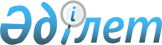 О заключении Соглашения между Правительством Республики Казахстан и Правительством Эстонской Республики о международном автомобильном сообщенииПостановление Правительства Республики Казахстан от 11 июня 1999 года № 721

      В целях реализации достигнутой договоренности о заключении Соглашения между Правительством Республики Казахстан и Правительством Эстонской Республики о международном автомобильном сообщении Правительство Республики Казахстан постановляет: 

      1. Заключить Соглашение между Правительством Республики Казахстан и Правительством Эстонской Республики о международном автомобильном сообщении.     2. Уполномочить Буркитбаева Серика Минаваровича - Министра транспорта, коммуникаций и туризма Республики Казахстан заключить от имени Правительства Республики Казахстан Соглашение между Правительством Республики Казахстан и Правительством Эстонской Республики о международном автомобильном сообщении.     3. Настоящее постановление вступает в силу со дня подписания.     Премьер-Министра     Республики Казахстан     (Специалисты: Кушенова Д.                   Мартина Н.)       
					© 2012. РГП на ПХВ «Институт законодательства и правовой информации Республики Казахстан» Министерства юстиции Республики Казахстан
				